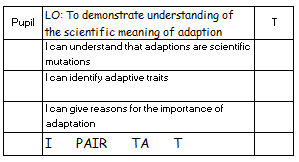 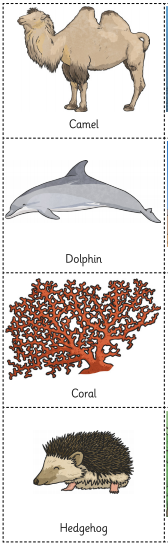 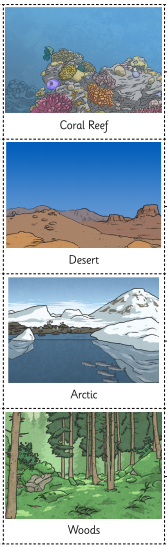 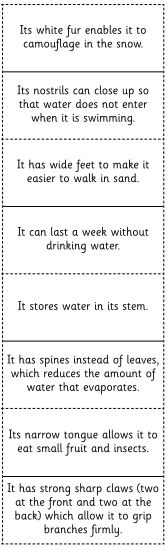 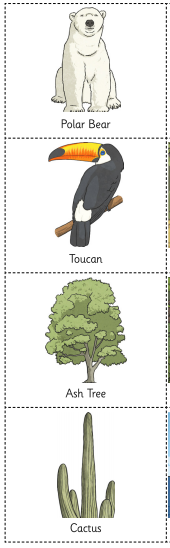 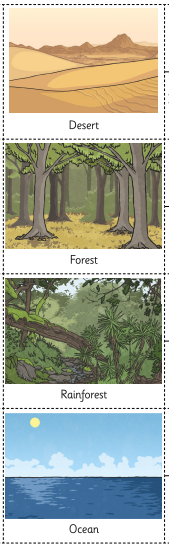 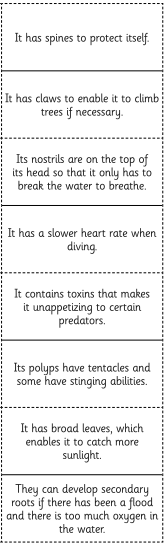 Activity 2Think of an animal (preferably one that lives in the wild).What is your animal? ___________________________________What habitat does it live in? _________________________________________What does the animal look like? Think about all parts of it: ears, eyes, nose, mouth, teeth, fur/skin, body shape, tail, claws/toes, legs, colour._________________________________________________________________________________________________________________________________________________________________________________________________________________________________________________________________________________________________________________________________________________________________________________________________________________________________________________________________________________What does it eat? ______________________________________________________________________________How does it catch its food? ___________________________________________________________________________________________________________________________________________________________________How does it defend itself against predators? ______________________________________________________________________________________________________________________________________________________What features do you think most help your chosen animal to survive in their habitat? Give reasons._________________________________________________________________________________________________________________________________________________________________________________________________________________________________________________________________________________________________________________________________________________________________________________________________________________________________________________________________________________Think of your animal in a DIFFERENT habitat. Explain why it would probably not survive there.____________________________________________________________________________________________________________________________________________________________________________________________________________________________________________________________________________________________________________________________________________________________________________________